االتحاد الجزائري لكرة القدم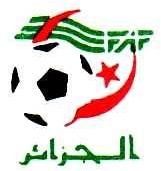 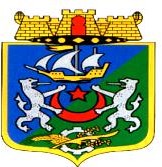 FEDERATION ALGERIENNE DE FOOTBALLلوالية الجزائركرة القدمرابطةLIGUE DE FOOTBALL WILAYA D’ALGERCONSTITUTION DU DOSSIER D’ENGAGEMENTSaison 2020-2021	Fiche d’engagement dans les compétitions  (à  remplir  sur  l’application  foot ‘up).*Attestation de domiciliation délivrée par le gestionnaire de l’infrastructure sportive concernée dûment homologuée par la Commission d’homologation des stades. (imprimé de la Ligue)*Une copie de l’agrément du Club.*Quitus délivré par la Ligue d’origine pour les Clubs changeant de Ligue ;*Attestation de paiement des éventuels arriérés (à récupérer au niveau du bureau du DAF).*Récépissé de la demande de subvention de la DJSL.* Les pièces 2 ,3 ,4 ,5 et 6 doivent être scannées et envoyées à la Ligue à l’aide de l’application foot’up.NB : les demandes d’engagement se feront directement sur notre Site web www.lwfa.dz , plate forme : www.https://footup.lfw-alger.org/االتحاد الجزائري لكرة القدمFEDERATION ALGERIENNE DE FOOTBALLلوالية الجزائركرة القدمرابطةLIGUE DE FOOTBALL WILAYA D’ALGERDossier de demande de licenceSaison 2020-2021Toutes les demandes des Licences se feront directement sur notre Site web www.lwfa.dz , plate forme : www.https://footup.lfw-alger.org/االتحاد الجزائري لكرة القدمFEDERATION ALGERIENNE DE FOOTBALLلوالية الجزائركرة القدمرابطةLIGUE DE FOOTBALL WILAYA D’ALGER––––––––––––––––––––––––––––––––––––––––––––––––––––AUTORISATION PARENTALE A LA PRATIQUE DU FOOTBALLSaison 2020-2021Je soussigné(e), Madame, Monsieur …………………………………………………Père, Mère, Tuteur légalDe l’enfant (nom, prénom)………………………………………………………………..Date de naissance de l’enfant …………………………… à …………………………..Adresse…………………………………………………………………………………………………………………………………………………………………………………………………………… Téléphone (domicile, portable) .………………………………………………………… Autorise mon enfant à pratiquer le football au sein du Club ………………Faite à ………………… Le ……………………Signature légalisée à l’APC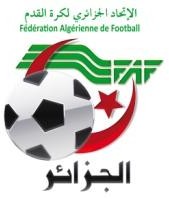 JOUEUR / ENTRAINEUR:NOM : 	PRENOM :  	DATE DE NAISSANCE : 	(JOUR / MOIS / ANNEE)CLUB : _ 	_CARACTERISTIQUES(JOUEUR)Postegardien de but Milieudéfenseur attaquantLatéralisationgaucherdroitierLes 2 piedsNombre de matches disputés ces 12 derniers mois	 	ANTECEDENTS MEDICAUX :PATHOLOGIES ACTUELLES ET PASSEESANTECEDENTS FAMILIAUX (PARENTS HOMMES DE MOINS DE 55 ANS, PARENTS FEMMES DE MOINS DE 65 ANS)Non	Ere	Mère	Frère/Sœur	AutreEXAMEN PHYSIQUE GENERALTaille 	cm	Poids : 	kgGlande thyroïdeNœud lymphatique/ratenormal normalanormal anormalPoumonsPercussion	normal	anormalRespirationnormalanormalAbdomenPalpation	normal	anormalSymptômes du syndrome de MarfanNon	oui, précisez : Déformation du thoraxLong bras et longues jambes Pieds platsScolioseDislocation du cristallinAutre  	SYSTEME CARDIOVASCULAIRERythmenormalarythmiqueSonnormalanormal, précisez : dédoublement paradoxal3e son 4e sonSoufflenonoui, précisez :systolique – intensité 	/6 diastolique – intensité 		/6 claquementschangements durant la manœuvre de Valsalva changements après s’être levé brusquementŒdème périphériquenonouiVeine jugulaire (position à 45°)normalanormalReflux hépato-jugulairenonouiVaisseaux sanguinsPouls périphériquepalpablenon palpableBruits vasculairesnonouiVaricesnonouiPouls après 5 minutes de repos 	/minPression artérielle en position allongée sur le dos après 5 minutes de reposBras droit	 	/ 	mmHgBras gauche	 	/ 	mmHgCheville	 	/ 	mmHgECG 12 ELECTRODES* EN POSITION ALLONGEE SUR LE DOS APRES 5 MINUTES DE REPOS* Joindre en copieRythme/conduction	normal	anormal, précisez :battements ventriculaires prématurés battements supraventriculaires prématurés tachycardie supraventriculairearythmie ventriculaire flutter auriculaire/fibrillationgrande amplitude (onde delta) bloc atrio-ventriculaire, précisez :premier degré second degré type I second degré type II troisième degréIndices temporels	PQ 	ms	QRS 	ms	QTc 	msDilatation auriculaireounonoui, gauche (partie négative de l’onde P dans V1≥0,1mV en amplitude et ≥0,04 s en durée) oui, droite (pic d’onde P dans électrodes II et IIIV1≥0,25mV en amplitude)Dépolarisation/complexe QRSAxe	normal	anormal (≥+120° ou -30° à -90°)VoltagenormalanormalHypertrophie du ventricule gauchenonouiOndes QBloc de branchenormal nonanormal (>0,04 s en durée ou >25% enamplitude des ondes R ou QS à 2 électrodes ou plusoui, précisez :gauche complet (>0,12 s) droit complet (>0,12 s) antérieur gauche incomplet postérieur gauche incomplet incomplet droitOnde Rnormalonde R ou R’ pathologique dans l’électrode V1 (≥ 0,5mV en amplitude + R/S ratio ≥1)AutresRepolarisation (segment ST, ondes T, intervalle QT)NormalBaisse des ondes ST Aplatissementdes ondes TAnormal, précisez : ÉlectrodeI	II	III	aVR  aVL AVF  v1	v2	v3	V4	V5	V6Inversion des ondes T Repolarisation prématuréeRésumé de l’analyse de l’ECGNormalAnormalRESULTATS SANGUINS (A JEUN)Hémoglobine	 	mg/dlHématocrite	 	%Érythrocytes	 	mg/dlThrombocytes	 	mg/dlLeucocytes GlucoseRESUME DE L’EVALUATIONSuspicion de pathologie cardiaque 	mg/dl 	mmol/lNon	Oui, précisez :Autres pathologiesNon	Oui, précisez :APTE A LA PRATIQUE DU FOOTBALLOuiNonFÉDÉRATION ALGÉRIENNE DE FOOTBALL COMMISSION MÉDICALE FEDERALEPhotoCERTIFICAT MEDICAL D’APTITUDEA LA PRATIQUE DU FOOTBALL AMATEUR DE COMPETITION SAISON2020 - 2021PhotoCERTIFICAT MEDICAL D’APTITUDEA LA PRATIQUE DU FOOTBALL AMATEUR DE COMPETITION SAISON2020 - 2021Groupe SanguinJe soussigné Docteur ………………………………………..…...……………. N° Conseil de l’Ordre des Médecins…………..……………Atteste que le joueur Nom : ……………………………………….……….……… Prénoms : ………………………………………………………..Né le : …………………………………………………………..……… à ……………………………………………………………………………………………Fils de: ..................................................................... et de ..................................................................................A été examiné ce jour conformément aux directives de la commission médicale de la FAF, et qu’il n’a au vu de cet examen médical, aucune déficience physique constatée pouvant mettre en danger sa santé lors des compétitions organisées sous l’égide de la FAF ou de l’une de ses ligues affiliées.Fait le ………………………… à …………………………….Le Médecin (Nom, prénom et griffe)Je soussigné Docteur ………………………………………..…...……………. N° Conseil de l’Ordre des Médecins…………..……………Atteste que le joueur Nom : ……………………………………….……….……… Prénoms : ………………………………………………………..Né le : …………………………………………………………..……… à ……………………………………………………………………………………………Fils de: ..................................................................... et de ..................................................................................A été examiné ce jour conformément aux directives de la commission médicale de la FAF, et qu’il n’a au vu de cet examen médical, aucune déficience physique constatée pouvant mettre en danger sa santé lors des compétitions organisées sous l’égide de la FAF ou de l’une de ses ligues affiliées.Fait le ………………………… à …………………………….Le Médecin (Nom, prénom et griffe)CERTIFICAT DE CARDIOLOGIECERTIFICAT DE CARDIOLOGIEJe soussigné Docteur ………………………………………..…...……………. N° Conseil de l’Ordre des Médecins ………………………Atteste que le joueur Nom : ……………………………………….……….……… Prénoms : ………………………………………………………..Né le : …………………………………………………………..……… à ……………………………………………………………………………………………A effectué ce jour un électrocardiogramme (ECG) douze (12) dérivations. L’interprétation de cet ECG n’a révélé aucune contre-indication à la pratique du football de compétition.Fait le ………………………… à …………………………….Le Médecin (Nom, prénom et griffe)Je soussigné Docteur ………………………………………..…...……………. N° Conseil de l’Ordre des Médecins ………………………Atteste que le joueur Nom : ……………………………………….……….……… Prénoms : ………………………………………………………..Né le : …………………………………………………………..……… à ……………………………………………………………………………………………A effectué ce jour un électrocardiogramme (ECG) douze (12) dérivations. L’interprétation de cet ECG n’a révélé aucune contre-indication à la pratique du football de compétition.Fait le ………………………… à …………………………….Le Médecin (Nom, prénom et griffe)ENGAGEMENT DU CLUBENGAGEMENT DU CLUBJe soussigné Mr:	agissant en qualité de Président du club :……………………………………………………………………………………………………………………………………………………………………………… Atteste que le (l’) : joueur/entraineur nommé ci-dessus a bien subi les examens médicaux exigés pour la pratique du football amateur de compétition et que son dossier médical est conservé au siège du club.Je m’engage à le soumettre à l’autorité compétente sur toute réquisition.Fait le ………………………… à …………………………….Signature et empreinte digitale du concerné	Le Président (Nom, prénom et griffe)(Joueur ou Tuteur légal / Entraineur)Je soussigné Mr:	agissant en qualité de Président du club :……………………………………………………………………………………………………………………………………………………………………………… Atteste que le (l’) : joueur/entraineur nommé ci-dessus a bien subi les examens médicaux exigés pour la pratique du football amateur de compétition et que son dossier médical est conservé au siège du club.Je m’engage à le soumettre à l’autorité compétente sur toute réquisition.Fait le ………………………… à …………………………….Signature et empreinte digitale du concerné	Le Président (Nom, prénom et griffe)(Joueur ou Tuteur légal / Entraineur)GénéralNonOui, dans les4 dernières semainesOui, il y a plus de4 semainesSymptômes de la grippeInfections (surtout virales)Fièvre rhumatismaleCoups de chaleurCommotionAllergienourriture/insectesAllergie médicamentsCœur et poumonNonDans les 4 dernières semainesau repos…pendant/après l’effortIl y a plus de 4 semainesaurepos…pendant/aprèsl’effortDouleur ou oppressionthoraciqueSouffle courtAsthmeTouxBronchitePalpitationsArythmie cardiaqueAutres problèmescardiaquesVertigesSyncopesNonOui, dans les4 dernières semainesOui, il y a plus de4 semainesHypertensionSouffle au cœurProfil lipidique anormalCrises, épilepsieConseillé d’arrêter lesportFatigué plus vite quecoéquipiersDiarrhées